Oceans Film Making Project		How are you connected to the Ocean?  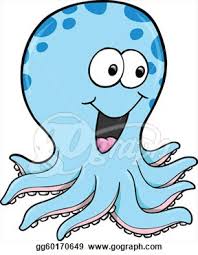 What inspires you about the Ocean?  How do you affect the ocean that surrounds us?  You are being given the opportunity to create a short Oceans film illustrating your connection to the Ocean.  You will be competing with your classmates and the other Oceans classes for a chance to have your oceans short shown at the Halifax Oceans Film Festival held in November.  Winners will be invited to attend the film festival and be given the chance to meet leaders in Ocean technology, economy and research, as well as viewing some amazing films!Project Details:This is a hands-on film making project aimed at increasing awareness about our connection to the coast and ocean and to address the urban/ocean disconnect.  Your film should aim to address these concepts.    You will be working in a group of no less than 2, and no more than 4.Your film should be between 3 – 5 minutes in length. This is a major project for the oceans course this term. Project Outline:Assessment:You will be being assessed not only on your final project, but the process of creating this film as well.Storyboard (End of Week 2):  You will need to provide an outline or “Storyboard” by the end of week 3.  This should outline what your film is about, what resources are needed, any individuals who will be involved.Video Clip Review (End of Week 4):  You will need to submit your video clips to ensure that the videos are appropriate and of good quality.    Final Project (End of Week 6):  Final copy of your oceans film!Copyright Laws:It is extremely important that you obey the proper copyright laws when making these films!  We cannot show a film at the festival if there are copyright infringements.You cannot use videos/pictures/images/audio files from the internet unless it is provided from a free site or you have specific permission (This includes music!).You have to source any material that is not your own.If you are interviewing students/teachers/family/friends/ANYONE you have to let them know that this is going to be used in a film that may be shown at a film festival and have their written permission (media release form).If in doubt please ask!TimelineObjective/GoalActivityWeek 1 – 2 Ocean Connections BrainstormUrban/Ocean DisconnectBy the end of week 3 your group should know what they want their film to say and have a plan on how they are going to do this.What, where, when and who to film?Brainstorm ideas as a group to identify common themes.Identify key aspects and what is important to the group.Create a storyboard for the film.Create a realistic plan of how you can accomplish this.Week 2 – 4Over the next 2 – 3 weeks, you will use your mobile device/other resources to film your chosen subject/location/theme Review clips with group membersAssemble clips in a cohesive manner, to make sure that there is a good flow to the video.  Remember the film should be telling a story.Week 4 – 6Complete Video, editing and making the video polished.Video clip reviewingReflection and discussion.